HONORABLE CONCEJO DELIBERANTEORDENANZA  Nº  7258EL HONORABLE CONCEJO DELIBERANTE DE LA CIUDAD DE SAN FRANCISCO, SANCIONA CON FUERZA DE:       ORDENANZAArt. 1º).-	DESAFÉCTESE del Dominio Público Municipal, y AFÉCTESE al Dominio Privado Municipal, la fracción del inmueble que se identifica como G20-A-B-C,  del inmueble designado por Catastro Municipal como C:01- S:00 – M: 017- P:023, y que partiendo del punto G20 con rumbo noreste hasta el punto A, determinando el lado G20-A midiendo 25.29m, desde este punto A y con rumbo sureste hasta el punto B, formando el lado A-B se miden 14.40m, desde este punto B con rumbo suroeste hasta el punto C, constituyendo el lado B-C se miden 25.29m, y cerrando la figura desde este punto C hacia el noroeste hasta el punto G20, determinado el lado C-G20, se miden 14.40m, totalizando una superficie de 364.176m2. Lindando al Norte con parcela 001, al Sur con calle Ernesto Vidal, al Oeste con calle Antonio Berni y al Este con parcela 022, según croquis que se adjunta y forma parte de la presente. (Expte.  Nº 117.738).Art.2º).-  	REGÍSTRESE, comuníquese al Departamento Ejecutivo, publíquese y archívese.Dada en  de Sesiones del Honorable Concejo Deliberante de la ciudad de San Francisco, a los dieciocho días del mes de marzo del año dos mil veintiuno.-     Dr. Juan Martín Losano		                                   Dr. Gustavo Javier Klein                            	Secretario H.C.D.		  	                              Presidente  H.C.D.  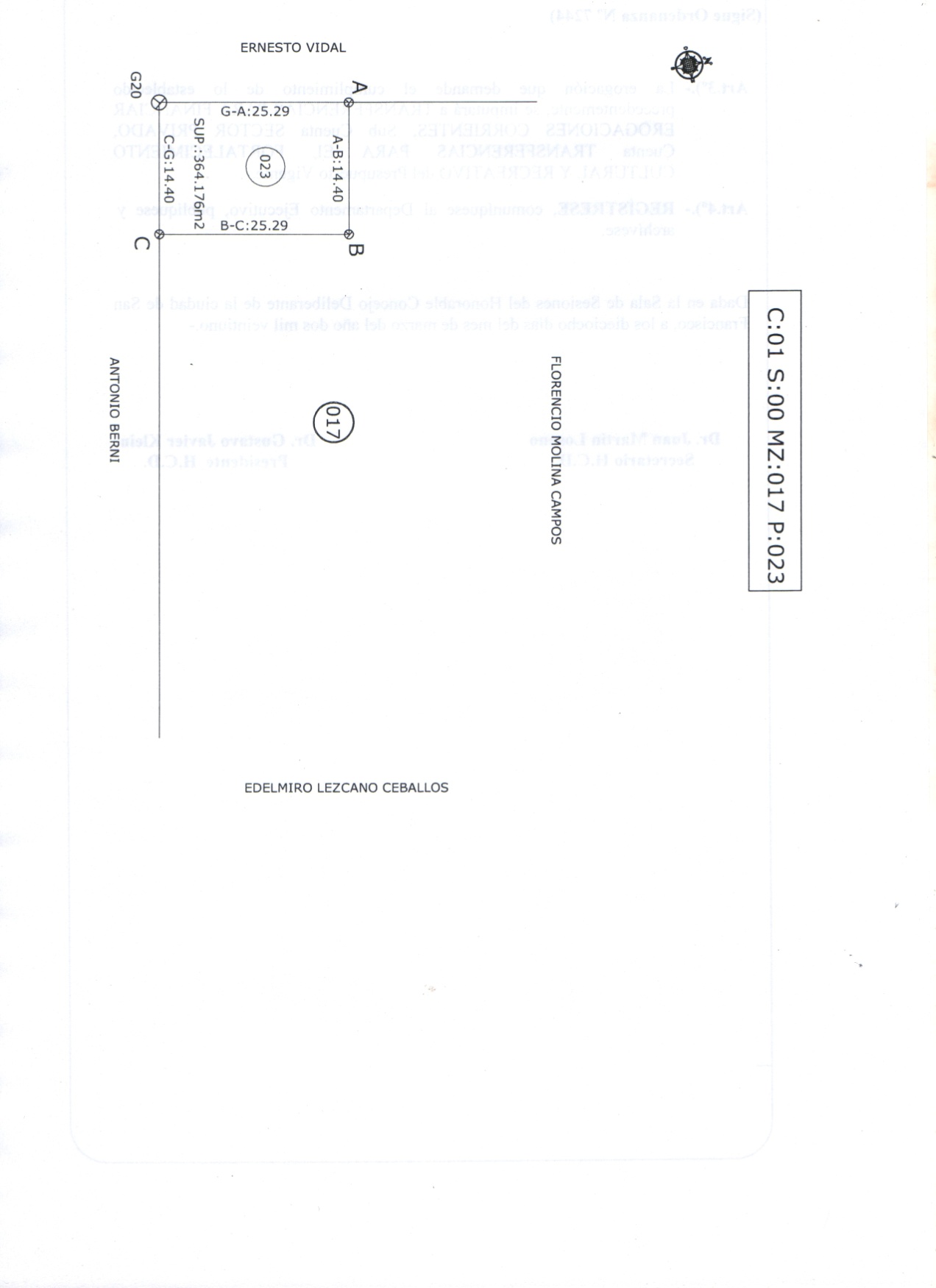 